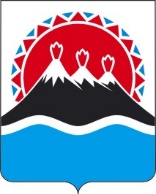 П О С Т А Н О В Л Е Н И ЕПРАВИТЕЛЬСТВАКАМЧАТСКОГО КРАЯг. Петропавловск-КамчатскийВ соответствии с частью 1 статьи 3 Закона Камчатского края от 04.07.2008 № 83 «О порядке и условиях присвоения звания «Ветеран труда» в Камчатском крае»ПРАВИТЕЛЬСТВО ПОСТАНОВЛЯЕТ:1. Утвердить Положение о комиссии по присвоению звания «Ветеран труда» в Камчатском крае, согласно приложению 1 к настоящему постановлению.2. Признать утратившими силу постановления Правительства Камчатского края по перечню согласно приложению 2 к настоящему постановлению.3. Настоящее постановление вступает в силу после дня его официального опубликования.Приложение 1 к постановлению Правительства Камчатского краяот [Дата регистрации] № [Номер документа]Положение о комиссиипо присвоению звания «Ветеран труда» в Камчатском крае1. Общие положения1. Настоящее Положение определяет порядок организации работы комиссии по присвоению звания «Ветеран труда» в Камчатском крае (далее – Комиссия) для рассмотрения заявлений граждан, проживающих в Камчатском крае (далее - граждане), о присвоении звания «Ветеран труда» либо о выдаче удостоверений «Ветеран труда».2. В своей деятельности Комиссия руководствуется Конституцией Российской Федерации, федеральными конституционными законами, Федеральным законом от 12.01.1995 № 5-ФЗ «О ветеранах», иными федеральными законами и нормативными правовыми актами Российской Федерации, Уставом Камчатского края, Законом Камчатского края от 04.07.2008 № 83 «О порядке и условиях присвоения звания «Ветеран труда» в Камчатском крае», а также настоящим Положением.2. Функции и права Комиссии3. Комиссия осуществляет следующие функции:1) рассматривает на заседаниях Комиссии поступающие из Министерства социального благополучия и семейной политики Камчатского края заявления граждан о присвоении им звания «Ветеран труда» в Камчатском крае в соответствии с Законом Камчатского края от 04.07.2008 № 83 «О порядке и условиях присвоения звания «Ветеран труда» в Камчатском крае» и прилагаемые документы, и принимает решения о присвоении звания «Ветеран труда» в Камчатском крае либо об отказе в присвоении звания «Ветеран труда» в Камчатском крае;2) рассматривает на заседаниях Комиссии поступающие из Министерства социального благополучия и семейной политики Камчатского края заявления граждан о выдаче им удостоверений «Ветеран труда» и прилагаемые документы на соответствие условиям, предусмотренным пунктом 2 части 1 статьи 7 Федерального закона от 12.01.1995 № 5-ФЗ «О ветеранах», и принимает решения о выдаче им удостоверений «Ветеран труда» либо об отказе в выдаче удостоверений «Ветеран труда»;3) рассматривает предложения, заявления и жалобы, связанные с присвоением звания «Ветеран труда» в Камчатском крае либо с выдачей удостоверения «Ветеран труда».4. Комиссия имеет право в установленном порядке запрашивать у федеральных органов государственной власти, государственных органов Камчатского края, органов местного самоуправления муниципальных образований в Камчатском крае и организаций необходимые для осуществления своей деятельности сведения.3. Организационные основы деятельности Комиссии5. Основной формой работы Комиссии является проведение заседаний. 6. Заседания Комиссии проводятся в очной или заочной формах.7. Комиссия формируется в составе председателя, его заместителя, секретаря и членов Комиссии. Персональный состав Комиссии утверждается распоряжением Правительства Камчатского края.8. Комиссия образуется в составе трех депутатов Законодательного Собрания Камчатского края, трех представителей исполнительных органов Камчатского края и одного представителя Федерации профсоюзов Камчатки.9. Председателем Комиссии является член Правительства Камчатского края. Председатель Комиссии осуществляет общее руководство деятельностью Комиссии.По поручению председателя Комиссии либо в случае его отсутствия полномочия осуществляет заместитель председателя Комиссии. Решение о форме проведения Комиссии принимается председательствующим.10. Заседания Комиссии проводятся не реже одного раза в месяц и считаются правомочными, если в них участвует не менее половины от общего числа членов Комиссии.11. В случае рассмотрения на заседании Комиссии заявления о присвоении звания «Ветеран труда» либо о выдаче удостоверений «Ветеран труда» от одного из членов Комиссии, последний воздерживается от голосования по указанному вопросу, о чем производится отметка в протоколе заседания.12. Решения Комиссии принимаются простым большинством голосов присутствующих на заседании членов Комиссии путем открытого голосования. При равенстве голосов голос председательствующего на заседании Комиссии является решающим.13. Решения Комиссии оформляются протоколом, который подписывается председательствующим и секретарем Комиссии.14. Подготовку документов для рассмотрения на заседаниях Комиссии, а также оформление ее протоколов и ведение делопроизводства осуществляет государственный гражданский служащий Министерства социального благополучия и семейной политики Камчатского края, являющийся секретарем Комиссии.15. При рассмотрении обращений о выдаче удостоверений «Ветеран труда» гражданам, соответствующим условиям, предусмотренным пунктом 2 части 1 статьи 7 Федерального закона от 12.01.1995 № 5-ФЗ «О ветеранах», Комиссия учитывает следующее:1) наличие трудового (страхового) стажа, учитываемого для назначения пенсии не менее 25 лет для мужчин и 20 лет для женщин или выслуги лет, необходимой для назначения пенсии за выслугу лет в календарном исчислении;2) наличие орденов и медалей СССР или Российской Федерации, либо почетных званий СССР или Российской Федерации, либо почетных грамот Президента Российской Федерации или благодарности Президента Российской Федерации, либо ведомственных знаков отличия за заслуги в труде (службе) и продолжительную работу (службу) не менее 15 лет в соответствующей сфере деятельности (отрасли экономики), дающих право на присвоение звания «Ветеран труда» в соответствии с положениями о данных наградах, учрежденных в установленном порядке федеральными органами исполнительной власти:3) наличие трудового (страхового) стажа не менее 40 лет для мужчин и 35 лет для женщин, начавших трудовую деятельность в несовершеннолетнем возрасте в период Великой Отечественной войны. 16. На основании решений Комиссии издаются постановления Правительства Камчатского края о присвоении гражданам звания «Ветеран труда» в Камчатском крае и распоряжения Правительства Камчатского края о выдаче гражданам удостоверений «Ветеран труда».17. Подготовка проектов постановлений Правительства Камчатского края о присвоении гражданам звания «Ветеран труда» в Камчатском крае и распоряжений Правительства Камчатского края о выдаче гражданам удостоверений «Ветеран труда» осуществляется Министерством социального благополучия и семейной политики Камчатского края.18. Контроль за своевременным исполнением принятых Комиссией решений осуществляется Министерством социального благополучия и семейной политики Камчатского края.4. Порядок проведения заседаний Комиссии в заочной форме19. Решения Комиссии могут приниматься посредством заочного голосования членов Комиссии, проводимого с помощью государственной информационной системы Камчатского края «Единая система электронного документооборота Камчатского края» (далее – ГИС ЕСЭД).20. Секретарь Комиссии предварительно направляет членам Комиссии для ознакомления информационно-справочные материалы по повестке заседания.21. В случае отсутствия у члена Комиссии технической возможности для участия в заочном голосовании с помощью ГИС ЕСЭД, секретарь Комиссии направляет такому члену Комиссии уведомление о проведении заседания Комиссии путем заочного голосования с приложением опросного листа по форме согласно приложению к настоящему Положению.Уведомление о проведении заочного голосования должно содержать:- указание на проведение заочного голосования путем заполнения опросного листа;- материалы по повестке голосования;- опросный лист - дату и время окончания срока приема опросного листа для заочного голосования.Уведомление о проведении заочного голосования направляется члену Комиссии не менее чем за два рабочих дня до окончания срока приема опросных листов. Прием опросных листов осуществляется до 17.00 часов дня, предшествующего дню проведения заседания Комиссии.При заполнении опросного листа для заочного голосования член Комиссии должен проставить одну отметку в строке, соответствующей одному из возможных вариантов голосования («За», «Против», «Воздержался»), по каждому отдельному вопросу повестки голосования. Опросный лист, заполненный с нарушением установленных требований, признается недействительным, не участвует в определении кворума, необходимого для принятия решения заочным голосованием, и не учитывается при подсчете голосов.22. В день проведения заочного голосования секретарь Комиссии создает в ГИС ЕСЭД регистрационную карточку проекта документа (далее – РКПД), включающую проект протокола, повестку дня заседания Комиссии, скан-копию опросных листов, информационно-справочные материалы (при необходимости), и направляет на согласование членам Комиссии, выбирая тип согласования «Всем сразу», устанавливая срок согласования – в течение одного рабочего дня со дня поступления РКПД на согласование. Также в поле «Примечание» во вкладке «Основные» РКПД вносится запись «Заочное голосование» и указывается минимальное количество виз «Согласен», необходимое для принятия решения.23. Процедура заочного голосования осуществляется с применением усиленной квалифицированной электронной подписи путем проставления визы «Согласен» либо «Не согласен», что означает соответственно «За» или «Против».24. В случае если членом Комиссии, в установленный для согласования срок, виза не проставлена, автоматически проставляется запись «Истек срок визирования», которая означает, что член Комиссии воздержался от голосования. 25. Если член Комиссии не может осуществлять свои полномочия в связи с состоянием здоровья или другими обстоятельствами, временно препятствующими осуществлению своих полномочий (в частности, отпуск, служебная командировка), то проект протокола такому члену Комиссии для согласования не направляется.26. Решения Комиссии принимаются большинством голосов членов Комиссии, участвующих в заочном голосовании, при условии наличия кворума, и подлежат утверждению (подписанию). В случае равенства голосов решающим является голос председательствующего на заседании Комиссии.27. После проведения процедуры заочного голосования (под руководством председателя Комиссии) в соответствующей РКПД создается очередная версия проекта протокола, подлежащая согласованию в соответствии с Порядком визирования проектов документов, установленным разделом 11 Типовой инструкции по делопроизводству в исполнительных органах государственной власти Камчатского края, утвержденной распоряжением Правительства Камчатского края от 16.05.2022 № 276-РП.28. После проведения процедуры заочного голосования (под руководством заместителя председателя Комиссии) в соответствующей РКПД создается очередная версия проекта протокола, подлежащая согласованию в установленном исполнительным органом Камчатского края порядке. 29. После прохождения процедуры согласования проекта протокола секретарь Комиссии направляет его на утверждение (подписание) председательствующему Комиссии.30. Дополнительно секретарем Комиссии изготавливается протокол заседания Комиссии на бумажном носителе, подлежащий подписанию председателем и секретарем Комиссии, на случай необходимости предоставления в судебные органы. Приложение 
к Положению о комиссии по присвоению звания «Ветеран труда» в Камчатском краеФорма опросного листа Опросный листдля заочного голосования членов Комиссии 
по присвоению звания «Ветеран труда» в Камчатском крае___________________________________________________________________Время окончания приема опросных листов: 17-00 ч. «__» _______ 20 __ годаПовестка дня:1. 2. 3.Предлагаемая формулировка решения по первому вопросу:________________________________________________________________________________________________________________________________________Голосование:(следует отметить один вариант голосования проставив любой знак в пустом квадрате слева)Подпись члена Комиссии: ________________   / _____________ /«___» _________ 20 __ г.                                              (Ф.И.О.)    Приложение 2 к постановлению Правительства Камчатского краяот [Дата регистрации] № [Номер документа]Переченьутративших силу постановлений Правительства Камчатского края1. Постановление Правительства Камчатского края от 05.08.2008 № 240-П «О Комиссии по присвоению звания «Ветеран труда» в Камчатском крае».2. Постановление Правительства Камчатского края от 29.08.2008 № 259-П «О внесении изменений в приложение № 1 к постановлению Правительства Камчатского края от 05.08.2008 № 240-П «О комиссии по присвоению звания «Ветеран труда» в Камчатском крае».3. Постановление Правительства Камчатского края от 15.01.2009 № 13-П «О внесении изменений в приложение № 1 к постановлению Правительства Камчатского края от 05.08.2008 № 240-П «О комиссии по присвоению звания «Ветеран труда» в Камчатском крае».4. Постановление Правительства Камчатского края от 18.05.2009 № 215-П «О внесении изменения в приложение № 1 к постановлению Правительства Камчатского края от 05.08.2008 N 240-П «О комиссии по присвоению звания «Ветеран труда» в Камчатском крае».5. Постановление Правительства Камчатского края от 04.09.2009 № 337-П «О внесении изменения в приложение № 1 к постановлению Правительства Камчатского края от 05.08.2008 № 240-П «О комиссии по присвоению звания «Ветеран труда» в Камчатском крае».6. Постановление Правительства Камчатского края от 24.12.2010 № 536-П «О внесении изменений в приложение № 1 к постановлению Правительства Камчатского края от 05.08.2008 № 240-П «О комиссии по присвоению звания «Ветеран труда» в Камчатском крае».7. Постановление Правительства Камчатского края от 01.07.2011 № 276-П «О внесении изменений в приложение № 1 к постановлению Правительства Камчатского края от 05.08.2008 № 240-П «О комиссии по присвоению звания «Ветеран труда» в Камчатском крае».8. Постановление Правительства Камчатского края от 26.08.2011 № 360-П«О внесении изменений в приложения № 1 и № 2 к постановлению Правительства Камчатского края от 05.08.2008 № 240-П «О комиссии по присвоению звания «Ветеран труда» в Камчатском крае».9. Постановление Правительства Камчатского края от 06.07.2012 № 297-П«О внесении изменения в приложение № 1 к постановлению Правительства Камчатского края от 05.08.2008 № 240-П «О комиссии по присвоению звания «Ветеран труда» в Камчатском крае».10. Постановление Правительства Камчатского края от 01.02.2013 № 29-П«О внесении изменений в приложения № 1 и № 2 к постановлению Правительства Камчатского края от 05.08.2008 № 240-П «О комиссии по присвоению звания «Ветеран труда» в Камчатском крае».11. Постановление Правительства Камчатского края от 01.08.2013 
№ 340-П «О внесении изменения в приложение № 1 к постановлению Правительства Камчатского края от 05.08.2008 № 240-П «О комиссии по присвоению звания «Ветеран труда» в Камчатском крае».12. Постановление Правительства Камчатского края от 22.11.2016 
№ 457-П «О внесении изменения в приложение № 1 к постановлению Правительства Камчатского края от 05.08.2008 № 240-П «О комиссии по присвоению звания «Ветеран труда» в Камчатском крае».13. Постановление Правительства Камчатского края от 20.04.2017 
№ 162-П «О внесении изменений в постановление Правительства Камчатского края от 05.08.2008 № 240-П №О комиссии по присвоению звания «Ветеран труда» в Камчатском крае2.14. Постановление Правительства Камчатского края от 10.07.2020 
№ 266-П «О внесении изменения в часть 3.4 раздела 3 приложения к постановлению Правительства Камчатского края от 05.08.2008 № 240-П 
«О Комиссии по присвоению звания «Ветеран труда» в Камчатском крае».[Дата регистрации]№[Номер документа]Об утверждении Положения о комиссии по присвоению звания «Ветеран труда» в Камчатском краеПредседатель Правительства Камчатского края[горизонтальный штамп подписи 1]Е.А. Чекин«За»«Против»«Воздержался»